Prefeitura Municipal de Ponte Nova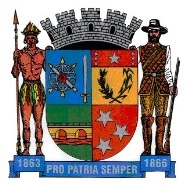 SECRETARIA DE EDUCAÇÃOEstado de Minas GeraisPortuguêsAtividades 8º AnoCartilha da Reciclagem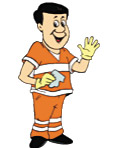 	A Cartilha de Reciclagem de Lixo é um manual simples de uma nova prática a ser adotada pela sociedade. O objetivo é mostrar que apenas a mudança de uma rotina pode transformar o mundo em um planeta melhor.
Neste manual de perguntas e respostas, você encontrará passo a passo todas as informações necessárias para fazer a sua parte na luta pela preservação do meio ambiente. Você irá descobrir, através de uma linguagem super fácil, de figuras ilustrativas, de tabelas explicativas e de informações detalhadas, que também pode fazer a separação correta dos materiais na sua própria residência sem nenhum mistério.
A partir desta leitura não existirão mais impedimentos para você também fazer a sua parte. Comece agora!A reciclagem e o meio ambienteUma das principais preocupações dos centros urbanos é a quantidade do lixo produzido pela população. Esta questão representa um dos maiores desafios a ser enfrentado pelas administrações públicas, pois além dos problemas relacionados aos catadores dos lixões, à falta de espaço para disposição dos resíduos, deve também ser levada em conta a preservação do meio ambiente.
A atitude de reciclar, além de diminuir a quantidade de lixo a ser tratada e eliminada, contribui significativamente para a redução da extração de matérias-primas necessárias à produção de novos bens de consumo. Afinal, adotar a educação ambiental, colocando os resíduos recicláveis nos locais devidos, não nos custa nada e ainda promove uma melhor qualidade de vida para toda a população.
Ter uma vida mais saudável depende tanto de uma política pública de serviços ambientalmente adequados de limpeza urbana quanto da atitude da população. Poderemos verificar uma notável diferença nos resultados finais deste investimento, partindo da prática da teoria dos 3 R’s, que significam: Redução, do uso de matéria-prima e energia e do desperdício nas fontes geradoras, Reutilização dos materiais e a Reciclagem.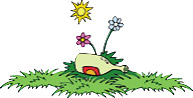 Esta técnica de separação dentro da metodologia dos 3 R’s, se torna cada vez mais eficiente e imprescindível para um modo de vida mais saudável e responsável. Pois, além da preservação dos recursos naturais do meio ambiente, a reciclagem se torna socialmente importante, desde o momento e que gera emprego e renda para catadores de rua e dos lixões.O que é a reciclagem?A reciclagem é o resultado de um conjunto de técnicas e atividades que tem o objetivo de reaproveitar e reutilizar os resíduos de substâncias em seus ciclos de produção. Hoje, já se encontram várias alternativas de reaproveitamento destes materiais em confecções de produtos artesanais, vestuário, acessórios, etc, dos lixões.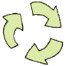 Qual a importância da reciclagem?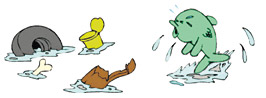 	Cada vez mais se faz necessário o cuidado e a atenção com o meio ambiente.O desequilíbrio provocado pela devastação de recursos naturais está colocando em risco, não só espécies animais e vegetais, mas a sobrevivência do próprio homem no planeta. Uma das formas de revertermos esta situação é o reaproveitamento de materiais recicláveis, evitando uma maior extração de recursos e diminuindo o acúmulo de lixo nas áreas urbanas.Quais as vantagens da reciclagem?✓ Redução da quantidade de resíduos encaminhados ao aterro sanitário com conseqüente aumento da sua vida útil;
✓ Redução dos impactos ambientais durante a produção de novas matérias primas;
✓ Redução no consumo de energia elétrica;
✓ Redução da poluição do ambiental;
✓ Ampliação do desenvolvimento econômico pela geração de novos empregos na operacionalização dos materiais recicláveis e na expansão dos negócios relativos à reciclagem.Como deve ser a separação do lixo?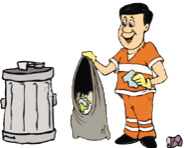 Passo a Passo
Para que o lixo doméstico produzido possa ser reciclado ele precisa ser, primeiramente, separado em casa. A tarefa de separar o lixo na própria residência é bem simples e pode trazer uma série de vantagens para os moradores, para a vizinhança e para o meio ambiente, principalmente.
Veja a seguir como é fácil:
1º passo:
Devemos separar todo o material que pode ser reciclado do que não pode, ou seja, vidros, papéis, plásticos e metais devem ser colocados em outro saco ou container de lixo. É importante lembrar que o lixo orgânico não deve ser colocado junto do lixo reciclável apesar de também pode ser reutilizado.2º passo:
Todo o material reciclável, anteriormente separado, deve ser lavado e estar seco para que possa ser reciclado.3º passo:
Com o material reciclável limpo e separado, basta depositá-lo em um local estratégico e diferente do local onde se deposita o lixo comum, para que seja fácil o recolhimento. Vale lembrar que fica muito mais prático colocar o lixo reciclável em um saco plástico transparente, tanto para quem recolhe quanto para quem separa o lixo.
Antes de colocar o lixo na calçada deve-se verificar o dia exato que a coleta seletiva de lixo faz o recolhimento no seu bairro.O que é necessário para o síndico do meu prédio implantar a separação de recicláveis no meu condomínio?Para implantar a separação de recicláveis em um condomínio, seja ele de casas ou apartamentos, basta especificar um local para a colocação de contêineres para cada material e logo após comunicar a todos os moradores.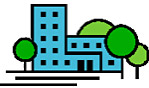 E se no meu condomínio não houver espaço para os contêineres?Não há problema nenhum. A separação dos materiais recicláveis pode ser feita e armazenada dentro da própria residência até o dia da coleta. Já que os resíduos estarão limpos, não produzirão mau cheiro. Porém, o síndico ou o funcionário responsável deve orientar os moradores para colocar a sacola de lixo reciclável para ser recolhida somente no dia da passagem do caminhão. Assim, evita-se que se acumulem lixos nas calçadas e que alguém mexa no lixo, o que é proibido.Onde armazenar o lixo até a coleta?Para que não ocupe muito espaço, o lixo deve ser compactado, ou seja, os papéis devem ser colocados em pilhas, as latinhas amassadas, as garrafas pet (plásticos), por exemplo, colocadas separadas, assim como os vidros. Em seguida, o lixo deve ficar dentro de sacos de plástico resistente, ou no caso das pilhas de papel, amarrada com barbante ou outra fita resistente, e armazenado em local fechado e ao abrigo de sol e chuva até o dia da coleta.De acordo com a cartilha acima, pesquise e responda quanto tempo os materiais abaixo levam para se decompor.Qual é o tempo que estes materiais levam para se decompor?MaterialTempo de decomposiçãoPapelPanoFiltro de cigarroGoma de mascarMadeira pintadaNylonPlásticoMetalBorrachaVidroLata de AçoGarrafa plásticaCopo plásticoLixo radioativoCaixa de papelão